Class:  P7                                                                   Teacher: Miss Anderson/Mr Hendry/Ms ShekLiteracy-Complete one of the song lyric comprehensions tasks from team page on Glow.-Go to www.pobble365.com and select a photo.  Use this photo to complete a 17 minute write (1 minute planning, 1 minute discussing and 15 minutes writing – any genre). You can use their story starter if you wish too. -Complete your spelling challenge set on Sumdog by your teacher.Numeracy and Maths-Complete your Numeracy and Maths challenges set on Sumdog by your teacher.-Design and make a board game on any Maths concept.  Think about rules/counters/challenges and the design of the board itself.-Remember to keep practicing your times tables.  Use hit the button (www.topmarks.co.uk)  or think of creative ways for you to practice them such as rhymes/games.Health and Wellbeing-Complete a Joe Wicks workout from Youtube each morning.-Food is grown in different ways all around the world.  Choose one or more of the following to find out how it is produced around the world:  Rice, Sugar, Watercress, Watermelon, Melons.  You can use this website to help you: https://www.foodafactoflife.org.uk/7-11-years/  - Find ways to boost your mental wellbeing while staying indoors.  Remember to try to be kind to yourself and to others There are some great ideas at: https://mentalhealth-uk.org/blog/6-ways-to-boost-your-wellbeing-while-staying-indoors/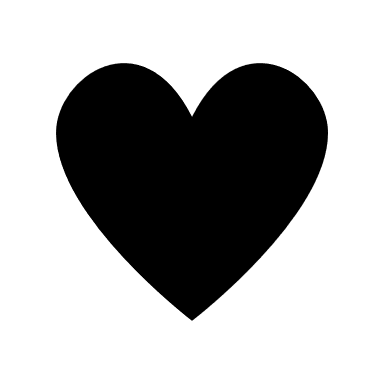 ICT/Technologies-Download for free Pivot Animator at https://pivotanimator.net/Download.phpCreate an animation of your choice with at least 20-30 frames using all the new features from the latest version!  If you are able to video it and share it – would love to see it!Religious and Moral Education-Influential Figures - research one person from history or the present who has helped change the world for the better.  Write a short biography on them (suggestions – Martin Luther King, Nelson Mandela or Marie Curie).-The Islamic festival Ramadan begins next week.  It is a time for setting good habits and doing good deeds for others.  Keep a record of them eg. Draw a ‘Good Deeds tree’ with each deed written on a leaf.  Cross Curricular-Select a food item you have at home (or invent your own) and design a print advert for it.  Then, make a storyboard for a TV advert for the same product.  (Templates can be found on your Glow Team).  Remember: the print and TV advert should link and you want people to want to rush out and buy your product.Social Skills (Helping at home)-Ask your house family if anyone would like to play your Maths board game. -Record your good deeds on your tree.Art and Design-Make a postcard – on one side, put a picture of your favourite place in the world.  This can be drqwn, painted or even a picture from the internet. Anywhere that makes you happy even if you have never been. On the other side, write a letter to yourself which can be past, present or future self then post it! Take a pic of it and share it on Teams or Glow!Science-Design and make a paper aeroplane.  Record how far it travels.  Try altering your design to make it go even further.- It was Earth Day on 22nd April.  Visit the site https://www.earthday.org/earth-day-quizzes/ and complete some or all of the quizzes to test your knowledge about our planet. You could win a poster!